Рекомендуем также 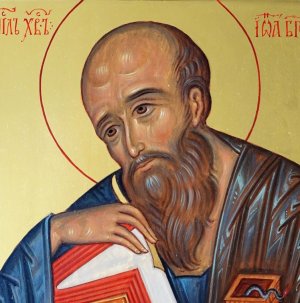 ознакомиться с материалом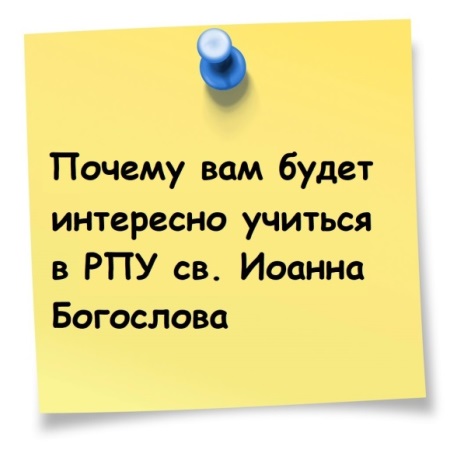 Пошаговый план для поступления в РПУ святого Иоанна Богослова.Епархиальный набор.                 ☑ Шаг 1. Получить письменное благословение правящего архиерея                 ☑  Шаг 2. Определяемся с образовательной программой                Богословие (48.03.01) — бакалавриат, 4 годаЮриспруденция (40.03.01) — бакалавриат, 4 года      ☑  Шаг 3. Собираем пакет документовI. Если Вы поступаете по ЕГЭ, заранее проверьте их соответствие выбранному направлению подготовки: II. Если вы поступаете после СПО (колледжа), то вы можете поступать по внутренним вступительным испытаниям — смотрите ШАГ 4).Далее для поступления необходимо подготовить следующие документы или их сканы:Заявление на имя ректора об участии в конкурсе (формируется автоматически в кабинете)Паспорт (1-й разворот с фотографией и 2-й разворот с пропиской)Аттестат о среднем полном общем образованииДиплом о среднем профессиональном образовании или первом высшем образовании (при наличии)СНИЛСФотографии цветные (3х4 — четыре шт.)Согласие на обработку персональных данных (формируется автоматически в кабинете)                ☑ Шаг 4. Подать документы в университет                  После сбора документов необходимо их подать в Университет.                  Подать документы можно такими способами.СПОСОБ 1: ЛИЧНО в приемную комиссию по адресу: г. Москва, Новая Площадь д.12, стр. 5 (с понедельника по пятницу с 11:00 до 18:00). Приёмная комиссия откроется 15 мая.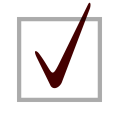 Вы можете принести как копии, так и оригиналы документов: мы их на месте проверим, отсканируем и загрузим в систему. Если опасаетесь сделать где-то ошибку, то рекомендуем подавать документы очно, это наиболее надёжный способ.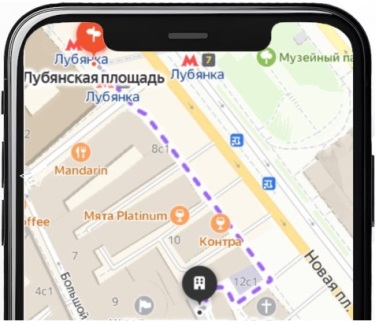 СПОСОБ 2: Выслать документы в приемную комиссию по почте  заказным письмом с уведомлением.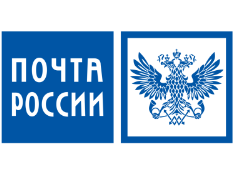 г. Москва, Новая Площадь д.12, стр. 5В РПУ св. Иоанна БогословаСПОСОБ 3: дистанционно в Личном кабинет абитуриента на сайте Университета 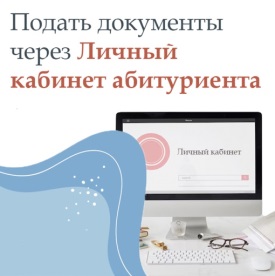 https://abiturient.rpusib.ru/user/sign-in/login?_referrer=%2Fsite%2FindexЗаявление об участии в конкурсе формируется автоматически после заполнения данных по формам. ОБЯЗАТЕЛЬНО поставить две галочки напротив конкурсов на бюджет и на платное.     Далее – распечатать заявления, подписать, отсканировать и прикрепить в Личном кабинете.СПОСОБ 4: подать документы дистанционно на портале «Госуслуги», https://www.gosuslugi.ru/vuzonline 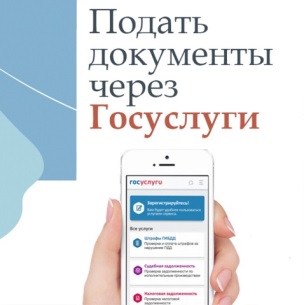 Заявление об участии в конкурсе формируется автоматически после заполнения данных по формам.ОБЯЗАТЕЛЬНО поставить две галочки напротив конкурсов на бюджет и на платное.Уважаемые абитуриенты, следите за сроками подачи документов:                              Бакалавриат (бюджетные места)По результатам ЕГЭ — с 20 июня по 24 июля 18.00 час.По вступительным испытаниям (СПО) — с 20 июня по 12 июля 18.00                               Бакалавриат (платные места)аПо результатам ЕГЭ — с 20 июня по 14 августа 18.00По вступительным испытаниям (СПО) — с 20 июня по 2 августа 18.00       ☑  Шаг 5. Сдать внутренние вступительные испытания (только для выпускников СПО)*    *абитуриенты с результатами ЕГЭ внутренние испытания не сдают (минимальные для поступления                  ЕГЭ от 35 до 45 баллов: подробнее см. по ссылке http://rpusib.ru/abitur/bachelor/#abitur_vstupitelnye-ispytania)Абитуриенты с дипломом СПО (колледж) для поступления на бакалавриат сдают следующие внутренние испытания, форма проведения — письменное тестирование.Направление «48.03.00 Теология»ИсторияНа выбор: Обществознание / Иностранный язык / География / Русская литератураРусский языкНаправление подготовки «40.03.01 Юриспруденция»ОбществознаниеНа выбор: Иностранный язык / ИсторияРусский языкСроки проведения внутренних испытаний для поступающих на бюджет: с 15 по 24 июля 2024 г.Сроки проведения внутренних испытаний для поступающих на платное обучение: с 05 по 14 августа 2024 г.Примечание: Абитуриент сдает один раз внутреннее испытание, которые учитываются при разных конкурсах (если подано 2 заявления: и на бюджет, и на платное обучение).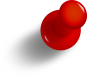 Подробнее о внутренних вступительных испытаниях БАКАЛАВРИАТА: http://rpusib.ru/abitur/bachelor/#abitur_vstupitelnye-ispytania ☑ Шаг 6. Подписание трёхстороннего договора между епархией,   университетом и студентом               ☑ Шаг 7. Поздравляем, Вы стали студентом Российского православного университета святого Иоанна   БогословаЕсли у вас есть вопросы, будем рады на них ответитьПрямой телефон приёмной комиссии: +7 (495) 431-03-03E-mail: abitur@rpusib.ruПишите нам на мессенджеры: +7 (939) 900-50-94(VK-messenger, Telegram, Whatsapp, Viber):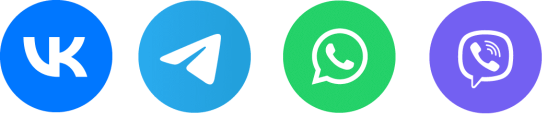 Направление подготовкиОбязательные ЕГЭЕГЭ по выбору (один из перечня)48.03.01 ТеологияРусский языкИсторияОбществознаниеГеографияЛитератураИностранный язык40.03.01 ЮриспруденцияРусский языкОбществознаниеИсторияИностранный язык